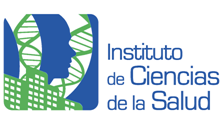 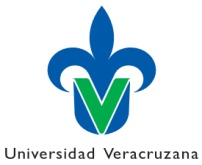 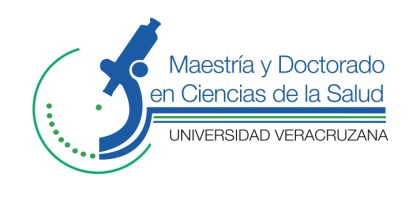 MAESTRIA EN CIENCIAS DE LA SALUD  Anexo C. Informe del Director de tesisPeriodo: Nombre del estudiante:Matrícula: Nombre del Tutor académico/Director de tesis: Nombre del Co-director de Tesis:Tema de tesis: Línea de Generación y Aplicación del Conocimiento: ¿Cuál es el porcentaje de avance de la tesis?  %Nombre y firma del tutorado Nombre y firma del Director de tesis Vo. Bo. Nombre y firma del Coordinador de posgradoFecha de evaluación: día/mes/añoEvaluación de las actividades realizadas por el estudianteEvaluación de las actividades realizadas por el estudianteEvaluación de las actividades realizadas por el estudianteEvaluación de las actividades realizadas por el estudianteEvaluación de las actividades realizadas por el estudianteExcelenteBuenoSuficienteNo satisfactorioDesempeño académicoCumplimiento del plan de estudiosCompletamente seguroSeguroCasi seguroNo es seguroObtención del grado dentro del tiempo oficial del Plan de estudiosContinuarSuspenderCancelarEn caso de que el estudiante cuente con una beca de CONACYT, y considerando las respuesta anteriores, así como, el Art. 24 del Reglamento de Becas de CONACYT sobre suspensión, cancelación y conclusión de la beca, recomienda:Describa el motivo:Describa el motivo:Describa el motivo:Describa el motivo: